基隆市112年度「Integrated Love」特殊教育學生美術比賽暨得獎作品展覽實施計畫依據：本市112年度特殊教育工作計畫辦理。目的：鼓勵特殊教育學生展現美術才能，開展內在潛能。  提供特殊教育學生展現自我舞台，提升自信心。鼓勵本市學生主動關懷弱勢學生，建構無障礙校園。辦理單位：主辦單位：基隆市政府教育處。承辦單位：基隆市立安樂高級中學。參加對象：特教組：本市國小至高中領有身心障礙證明或經鑑輔會鑑定具有文號
                 之身心障礙學生。關懷組：本市國小至高中普通班學生。競賽主題、項目及組別：年度主題：「兼愛並融~當我們同在一起」。「兼愛並融~當我們同在一起」
「兼」是「全部」的意思。「愛」即對人或事有深摰情感，強調無差別的愛。「並」是合在一起、不分高低。「融」在於表現和樂愉快、共同扶助。在倡議「融合」及「CRPD」的當下，該如何讓我們的特生在教學現場上與所有的師生追求、實踐平等之愛，獲得實際的利益、公利，藉著人際間的互動性與個人的主動性來完成互利之愛。這個標的是所有特師的終極教學目標！落實在教學現場，請讓孩子們發想，如何與同儕相處、學習、互動；在社區中又是如何與普羅大眾展現生活互動。「你最想要跟同學一起做什麼事……」「你和同學間最難忘的一件事…」「你最想和同學說的一句話…」「我的學校生活……」「我的好朋友……」「我所知道的『CRPD』是什麼……」「如果『基隆市政府』請你代為發言，你會為『基隆』說出怎樣的融合現狀?…」請以「兼愛並融~當我們同在一起」為主題，選擇自己心目中最想要、最難忘的融合場景，畫一幅圖抒發自己對融合教育的寄望！
關懷組同學請將「尊重差異、共榮共利」的精神，添加於年度主題中。競賽項目：繪畫類、拼貼類、影片類(詳見附件七、附件八)組    別：共計3類21組(詳見附件七、附件八)。各校參賽(件/組)數：本府所屬學校每校每類組應至少送1件作品參賽(未設該年段或未安置該組學生免送)。鼓勵本市各資優資源班應將本活動精神納入情意教育課程，並參加關懷宣導組競賽收件及作品領回時間與地點：收件：
112年4月24至4月28日9:00-15:30，將作品與作品清冊(附件五及附件六)，備妥各項必要表單，親送至安樂高中特教組。如參加影片組須填影片作品資料表(附件三)及影片授權同意書(附件四)。請務必確認學生作品參賽組別，並確實詳細填註作品標籤(附件一)。
美術比賽作品(不含拼貼類及關懷組繪畫類作品)，採2階段評選，相關評選規定及需再次檢附表件請詳閱”八、評選-(二)-2”項次之說明。作品領回：
於112年7月31日(一)早上9:00~下午4:00，於安樂高中特教組辦理所有作品領回及未領獎得獎師生獎狀、獎品轉發作業。逾期未領回作品由承辦單位處置，不得異議。為保持作品完整性並確認作品參賽組別，收件與作品領回作業請務必由學校承辦人親送，勿使用教育處公文交換櫃傳遞。影片類收件：
於112年4月24日至5月12日9:00-15:30，將影片作品資料表(附件三)、影片授權同意書(附件四)親送至安樂高中特教組。
評選：由承辦單位聘請專家學者及相關人員組成評審團負責評選工作，分別列
           式評分向度，供指導老師指導學生著手作品之依據。美術比賽作品(繪畫類及拼貼類)評分向度及評選方式如下：初選：由全數參賽作品依組別篩選”入圍”作品若干件；各組分為”優
            選”3件及”佳作”若干。(拼貼類及關懷組繪畫類作品在此階段即
            評選出前3名及佳作若干)內容創意色彩作品完整度複選：由各組入圍作品中之”優選”作品(不含拼貼類及關懷組繪畫類作
            品、共計21件)，再次檢送相關檔案，由評審團從中評列名次
            及本年度”評審團大獎”。再次檢送之相關檔案及說明如下：作品說明(附件九)該作者其他畫作(以3~5件為原則，可送實作或是PDF檔)初選結果將於112年5月5日(星期五)下午2點公告於處網。各組”優選”作品得獎者，請於112年5月11日(星期四)下午4點前，將上述(1)及(2)之相關檔案，親送安樂高中特教組，勿使用教育處公文交換櫃傳遞。各組前3名及本年度評審團大獎，將於112年5月12日(星期五)下午5點，公告於處網。影片類作品評分標準如下：:創作觀點主題意象創意呈現技術表現獎勵：各類組參賽作品擇優錄取前三名及佳作若干，頒發獎狀及獎品，以資鼓勵。各類組前三名及佳作之指導教師，各敘嘉獎乙次(同一教師指導學生參加同類組之前三名及佳作作品以敘獎一次為限)，學校教師敘獎請學校秉權責辦理，承辦學校及達陣總錦標獲獎學校之校長敘獎請報府辦理。「明日之星~評審團大獎」：
由評審團就「特教組」參賽作品中(拼貼作品除外、作者為美術班學生者除外)發掘具有美術特殊才能學生，施以有系統之美術教育方案，啟發創作潛能，申請表件請參考附件十。「達陣總錦標」：
由得獎作品(包含特教組、關懷宣導組之畫作、影片、拼貼作品)數最多之學校，獲頒獎盃乙座。參賽學校分為5類統計；國小A組(有集中式特教班學校)、國小B組(僅有不分類資源班學校)、國中A組(有集中式特教班學校)、國中B組(僅有不分類資源班學校)、高中職組。完全中學高中部作品併入國中組計算。注意事項：各類參賽作品以創作為主，不得抄襲或臨摹、不得侵害他人之著作權權益。參賽作品應為學生之創作，如經檢舉為臨摹、抄襲或侵害他人之著作權權益之作品，不予評選或取消入選資格，並作適當處分。承辦單位受理作品檢舉期限為當年度成績公佈之日起一個月內。影片類作品中之背景音樂，請使用”授權音樂”。背景音樂請參考YouTube平台。在YouTube平台上，以”無版權音樂”搜尋，選擇適當無版權音樂素材作為背景音樂，若使用未經授權音樂，將不錄取。同一類組每人限送作品一件，且作品之創作人數為一人(拼貼類組參賽人數為1~2人、影片類組參賽人數1~4人)。但各類組作品指導老師均以一人為限。曾參加其他任何展覽之得獎作品，不得參賽，違者取消入選資格。各校選送作品組別、類別、規格、材質如有未按規定選送者，經查證屬實，該件作品取消獲獎資格。得獎作品頒獎暨美展：各類組之得獎作品，由承辦單位裱框後舉辦美展，影片類作品將上傳基隆市政府教育處網站與其所屬推廣網站上。開幕式暨頒獎：112年5月29日(星期一)下午1時整。開幕式暨頒獎地點：臺灣港務股份有限公司基隆港務分公司(活動場地2F或3F另行公告)。美展日期：112年6月1日至7月31日。美展地點：東岸商場二樓展覽區(6/30止)、城上城商場藝廊(7/30止)。授權書：請得獎學生於確認得獎後至頒獎典禮前，繳交「肖像影音資料授權
                    使用同意書」(附件十一)。辦理活動工作人員於活動辦理完成後依相關規定辦理敘獎事宜。本計畫奉核後實施，修正時亦同。附件一(國小組作品標籤)備註：一式兩份(一份用長尾夾夾在作品正面左上角，一份黏貼在作品背面右下角。請看附件二~示意圖)參加第16及第19組的同學，請另外填寫附件三「影片作品資料表」及附件四「影片授權同意書」附件一(國中/高中組作品標籤)備註：一式兩份(一份用長尾夾夾在作品正面左上角，一份黏貼在作品背面右下角。請看附件二~示意圖)參加第17、18、20組及第21組的同學，請另外填寫附件三「影片作品資料表」及附件四「影片授權同意書」附件二   作品標籤位置示意圖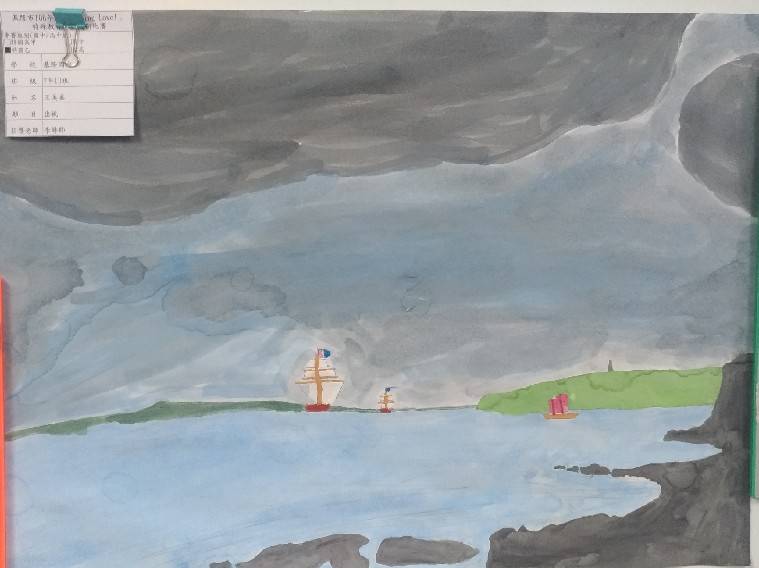 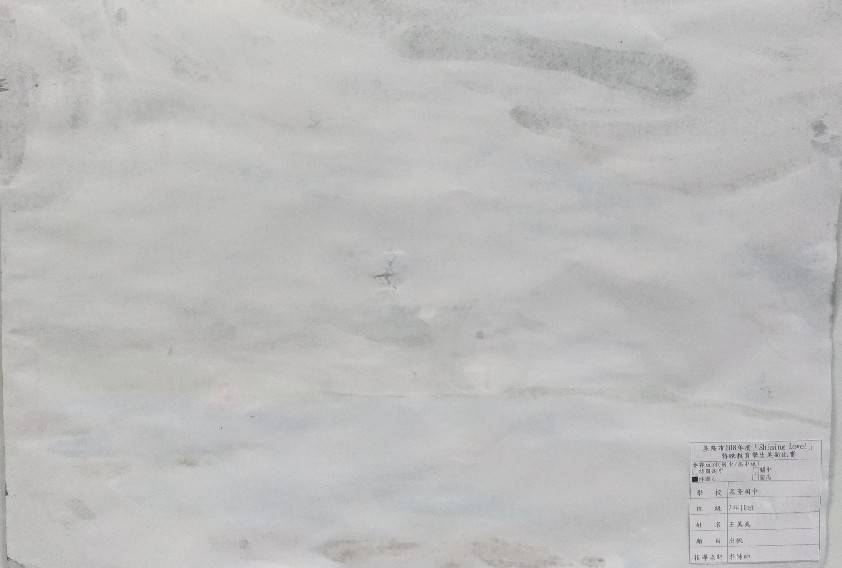 附件三   影片作品資料表 填表日期：         年       月       日附件四                       影片授權同意書基於美術比賽、藝術展覽之目的，本人                            授權基隆市政府得無償使用本人所提供之參賽者作品資料(附件三)以及作品圖像作為平面、電子媒體和網站展覽、宣傳、展覽、研究、攝影、編輯、出版等用途，並同意將得獎與參展作品放在基隆市政府教育處網站與其所屬推廣網站上，以利公開推廣。本授權同意書自簽署完成之日起生效。							授權人：                              (本人簽章)監護人：                              (監護人簽章)地  址：                                          電  話：                                          中華民國　年　月　日附件五基隆市112年度「Integrated Love」特殊教育學生美術比賽暨得獎作品美展暨才藝競賽作品清冊參賽學校：__________________________________參賽組別與件數：附件六-1基隆市112年度「Integrated Love」特殊教育學生美術比賽暨得獎作品美展作品清冊國小組學校名稱：               參賽組別：                                (麻煩老師請依「參賽組別」分別填寫清冊)承辦人：                 處室主任：                 校長：                      連絡電話：附件六-2基隆市112年度「Integrated Love」特殊教育學生美術比賽暨得獎作品美展作品清冊國中/高中組學校名稱：               參賽組別：                                (麻煩老師請依「參賽組別」分別填寫清冊)承辦人：                 處室主任：                 校長：                          連絡電話：    附件七附件八附件九基隆市112年度「Integrated Love」特殊教育學生美術比賽暨得獎作品美展美術比賽 優選作品資料表 填表日期：         年       月       日附件十基隆市112年度「Integrated Love」特殊教育學生美術比賽暨得獎作品美展明日之星~評審團大獎─美術潛能深耕申請表特教組長：                      輔導/教務主任：                  校長：家長回覆（申請學校勿填）附件十一肖像影音資料授權使用同意書本人____________________________________________(被拍攝者/未成年人之法定代理人)同意並授權基隆市112年度「Integrated Love」特殊教育學生美術比賽、得獎作品美展暨才藝競賽頒獎典禮所拍攝之本人影音資料(含照片、影像及聲音)及美術作品，同意無償授權基隆市政府複製、轉檔、剪輯、美編設計、增刪及修飾之處理後，於網路及媒體公開展示播放宣傳使用，並就該活動拍攝之影音資料享有完整之著作權，但不得違反公共秩序及善良風俗。立同意書人：身分證字號： 電話： 住址：中華民國   112  年  5  月  29  日基隆市112年度「Integrated Love」特殊教育學生美術比賽暨得獎作品美展基隆市112年度「Integrated Love」特殊教育學生美術比賽暨得獎作品美展參賽組別(國小組)1□特小低甲          8□關小低                   14□特小乙_拼2□特小中甲          9□關小中                   15□關小低_拼3□特小高甲         10□關小高                  16□特小中高甲_影4□特小乙             13□特小低甲_拼        19□關小中高_影參賽組別(國小組)1□特小低甲          8□關小低                   14□特小乙_拼2□特小中甲          9□關小中                   15□關小低_拼3□特小高甲         10□關小高                  16□特小中高甲_影4□特小乙             13□特小低甲_拼        19□關小中高_影參賽組別(國小組)1□特小低甲          8□關小低                   14□特小乙_拼2□特小中甲          9□關小中                   15□關小低_拼3□特小高甲         10□關小高                  16□特小中高甲_影4□特小乙             13□特小低甲_拼        19□關小中高_影參賽組別(國小組)1□特小低甲          8□關小低                   14□特小乙_拼2□特小中甲          9□關小中                   15□關小低_拼3□特小高甲         10□關小高                  16□特小中高甲_影4□特小乙             13□特小低甲_拼        19□關小中高_影學   校班   級姓   名題   目指導老師基隆市112年度「Integrated Love」特殊教育學生美術比賽暨得獎作品美展基隆市112年度「Integrated Love」特殊教育學生美術比賽暨得獎作品美展學   校班   級姓   名題   目指導老師基隆市112年度「Integrated Love」特殊教育學生美術比賽暨得獎作品美展基隆市112年度「Integrated Love」特殊教育學生美術比賽暨得獎作品美展參賽組別(國中/高中組)5□特國甲                     11□關中                18□特高甲_影6□特國乙                     12□關高                20□關中_影7□特高甲                     17□特國甲_影      21□關高_影參賽組別(國中/高中組)5□特國甲                     11□關中                18□特高甲_影6□特國乙                     12□關高                20□關中_影7□特高甲                     17□特國甲_影      21□關高_影學   校班   級姓   名題   目指導老師基隆市112年度「Integrated Love」特殊教育學生美術比賽暨得獎作品美展基隆市112年度「Integrated Love」特殊教育學生美術比賽暨得獎作品美展參賽組別(國中/高中組)5□特國甲                     11□關中                18□特高甲_影6□特國乙                     12□關高                20□關中_影7□特高甲                     17□特國甲_影      21□關高_影參賽組別(國中/高中組)5□特國甲                     11□關中                18□特高甲_影6□特國乙                     12□關高                20□關中_影7□特高甲                     17□特國甲_影      21□關高_影學   校班   級姓   名題   目指導老師影片名稱「參賽組別_題目_姓名_校名_班級_指導老師」(範例/請務必按照此格式)媒材□手機    □相機    □錄影機影片規格畫素：□ 1080P     影片作品片長：      分       秒(2分鐘以上，不超過3分鐘為限)創作自述(500字以內)創作概念：創作過程：創作方式：檔案繳交方式說明繳交方式一
請於送件時檢附影片檔案(格式：MP4或MPEG可支援上傳至You Tube的影片格式為限)，請一併存入光碟中(或親送隨身碟予承辦單位儲存)，並於上方「影片名稱」標註檔案名稱。影片中之背景音樂，請使用”授權音樂。 繳交方式二:
繳交作品雲端連結：將參賽作品上傳至雲端，資料夾名稱訂為「參賽組別_題目_姓名_校名_班級_指導老師」，並將檔案保留至得獎名單公告。上傳時，請開放連結給主辦單位(cecilia580807@gmail.com)作品類別作品類別參賽件數作品類別作品類別參賽件數作品類別作品類別參賽件數1特小低甲(國小資源班低年級)8 關小低(國小普生低年級)15 關小低_拼(國小普生低年級_拼貼)2特小中甲(國小資源班中年級)9 關小中(國小普生中年級)16 特小中高甲_影(國小資源班中高年級_影片)3特小高甲(國小資源班高年級)10 關小高((國小普生高年級)17 特國甲_影(國中資源班_影片)4特小乙(國小特教班)11 關中(國中普生)18 特高甲_影(高中資源班_影片)5特國甲(國中資源班)12 關高(高中普生)19關小中高_影((國小普生中高年級_影片)6特國乙(國中特教班)13 特小低甲_拼(國小資源班低年級_拼貼)20關中_影(國中普生_影片)7特高甲(高中資源班)14 特小乙_拼(國小特教班_拼貼)21關高_影(高中普生_影片)  合計總件數：  合計總件數：  合計總件數：  合計總件數：  合計總件數：  合計總件數：  合計總件數：  合計總件數：  合計總件數：創作者參賽組別身心障礙類別指導老師班級：姓名：1□特小低甲            8□關小低                 14□特小乙_拼2□特小中甲            9□關小中                 15□關小低_拼3□特小高甲           10□關小高                16□特小中高甲_影4□特小乙               13□特小低甲_拼      19□關小中高_影□障礙類別                    障礙程度                    □無班級：姓名：1□特小低甲            8□關小低                 14□特小乙_拼2□特小中甲            9□關小中                 15□關小低_拼3□特小高甲           10□關小高                16□特小中高甲_影4□特小乙               13□特小低甲_拼      19□關小中高_影□障礙類別                    障礙程度                    □無班級：姓名：1□特小低甲            8□關小低                 14□特小乙_拼2□特小中甲            9□關小中                 15□關小低_拼3□特小高甲           10□關小高                16□特小中高甲_影4□特小乙               13□特小低甲_拼      19□關小中高_影□障礙類別                    障礙程度                    □無班級：姓名：1□特小低甲            8□關小低                 14□特小乙_拼2□特小中甲            9□關小中                 15□關小低_拼3□特小高甲           10□關小高                16□特小中高甲_影4□特小乙               13□特小低甲_拼      19□關小中高_影□障礙類別                    障礙程度                    □無班級：姓名：1□特小低甲            8□關小低                 14□特小乙_拼2□特小中甲            9□關小中                 15□關小低_拼3□特小高甲           10□關小高                16□特小中高甲_影4□特小乙               13□特小低甲_拼        19□關小中高_影□障礙類別                    障礙程度                    □無創作者參賽組別身心障礙類別指導老師班級：姓名：5□特國甲                11□關中                     18□特高甲_影6□特國乙                12□關高                     20□關中_影7□特高甲                17□特國甲_影           21□關高_影□障礙類別                    障礙程度                    □無班級：姓名：5□特國甲                11□關中                     18□特高甲_影6□特國乙                12□關高                     20□關中_影7□特高甲                17□特國甲_影           21□關高_影□障礙類別                    障礙程度                    □無班級：姓名：5□特國甲                11□關中                     18□特高甲_影6□特國乙                12□關高                     20□關中_影7□特高甲                17□特國甲_影           21□關高_影□障礙類別                    障礙程度                    □無班級：姓名：5□特國甲                11□關中                     18□特高甲_影6□特國乙                12□關高                     20□關中_影7□特高甲                17□特國甲_影           21□關高_影□障礙類別                    障礙程度                    □無班級：姓名：5□特國甲                11□關中                     18□特高甲_影6□特國乙                12□關高                     20□關中_影7□特高甲                17□特國甲_影              21□關高_影□障礙類別                    障礙程度                    □無112年度主題：「兼愛並融~當我們同在一起」112年度主題：「兼愛並融~當我們同在一起」112年度主題：「兼愛並融~當我們同在一起」112年度主題：「兼愛並融~當我們同在一起」112年度主題：「兼愛並融~當我們同在一起」112年度主題：「兼愛並融~當我們同在一起」112年度主題：「兼愛並融~當我們同在一起」112年度主題：「兼愛並融~當我們同在一起」112年度主題：「兼愛並融~當我們同在一起」      項目參賽者繪畫類繪畫類繪畫類拼貼類拼貼類拼貼類影片類影片類      項目參賽者作品大小畫材形式組別作品大小畫材形式組別作品規範組別特教組甲組：
指安置於普通班(資源班)接受特教服務學生。乙組：
指安置於集中式特教班學生。4開54.5x39.5cm黑白、彩色不拘單幅、四格、多格漫畫形式均可，一律不得裱裝。國小低年級甲組。(1特小甲)國小中年級甲組。(2特小中甲)國小高年級甲組。(3特小高甲)國小不分年段乙組。(4特小乙)國中甲組。(5特國甲)國中乙組。(6特國乙)高中甲組。(7特高甲)4開54.5x39.5cm在平面畫作上貼上其他素材。拼貼素材不限；可使用紙類、線材、金屬瓶蓋、黏土等。拼貼素材高度不可超過紙面3公分。國小低年級甲組。(13特小低甲_拼)國小不分年段乙組。(14特小乙_拼)製作方式：不限任何攝影機、相機或手機等影音器材。影片格式：MP4或MPEG可支援上傳至You Tube的影片格式為限。影片畫素：1080P影片時間：2分鐘以上，不超過3分鐘為限。需附作品說明書(附件三)及授權同意書(附件四)。國小中高年級甲組。(16特小中高甲_影)國中甲組。(17特國甲_影)高中甲組。(18特高甲_影)作品標籤繪畫類及拼貼類作品，均需附作品標。一式兩份(附件一)，請用長尾夾(19mm)夾在作品正面左上角及黏貼於作品背面右下角。繪畫類及拼貼類作品，均需附作品標。一式兩份(附件一)，請用長尾夾(19mm)夾在作品正面左上角及黏貼於作品背面右下角。繪畫類及拼貼類作品，均需附作品標。一式兩份(附件一)，請用長尾夾(19mm)夾在作品正面左上角及黏貼於作品背面右下角。繪畫類及拼貼類作品，均需附作品標。一式兩份(附件一)，請用長尾夾(19mm)夾在作品正面左上角及黏貼於作品背面右下角。繪畫類及拼貼類作品，均需附作品標。一式兩份(附件一)，請用長尾夾(19mm)夾在作品正面左上角及黏貼於作品背面右下角。繪畫類及拼貼類作品，均需附作品標。一式兩份(附件一)，請用長尾夾(19mm)夾在作品正面左上角及黏貼於作品背面右下角。繪畫類及拼貼類作品，均需附作品標。一式兩份(附件一)，請用長尾夾(19mm)夾在作品正面左上角及黏貼於作品背面右下角。繪畫類及拼貼類作品，均需附作品標。一式兩份(附件一)，請用長尾夾(19mm)夾在作品正面左上角及黏貼於作品背面右下角。112年度主題：「兼愛並融~當我們同在一起」112年度主題：「兼愛並融~當我們同在一起」112年度主題：「兼愛並融~當我們同在一起」112年度主題：「兼愛並融~當我們同在一起」112年度主題：「兼愛並融~當我們同在一起」112年度主題：「兼愛並融~當我們同在一起」112年度主題：「兼愛並融~當我們同在一起」112年度主題：「兼愛並融~當我們同在一起」112年度主題：「兼愛並融~當我們同在一起」      項目參賽者繪畫類繪畫類繪畫類拼貼類拼貼類拼貼類影片類影片類      項目參賽者作品大小畫材形式組別作品大小畫材形式組別作品規範組別關懷組4開54.5x39.5cm黑白、彩色不拘單幅、四格、多格漫畫形式均可，一律不得裱裝。作品標籤一式兩份(附件一)，請用長尾夾(19mm)夾在作品正面左上角及黏貼於作品背面右下角。國小低年級。(8關小低)國小中年級。(9關小中)國小高年級。(10關小高)國中組。(11關中)高中組。(12關高)4開54.5x39.5cm在平面畫作上貼上其他素材。拼貼素材不限；可使用紙類、線材、金屬瓶蓋、黏土等。拼貼素材高度不可超過紙面3公分。國小低年級。(15關小低_拼)製作方式：不限任何攝影機、相機或手機等影音器材。影片格式：MP4或MPEG可支援上傳至You Tube的影片格式為限。影片畫素：1080P影片時間：2分鐘以上，不超過3分鐘為限。需附作品說明書(附件三)及授權同意書(附件四)。國小中高年級。(19關小中高_影)國中組。(20關中_影)高中組。(21關高_影)作品標籤繪畫類及拼貼類作品，均需附作品標。一式兩份(附件一)，請用長尾夾(19mm)夾在作品正面左上角及黏貼於作品背面右下角。繪畫類及拼貼類作品，均需附作品標。一式兩份(附件一)，請用長尾夾(19mm)夾在作品正面左上角及黏貼於作品背面右下角。繪畫類及拼貼類作品，均需附作品標。一式兩份(附件一)，請用長尾夾(19mm)夾在作品正面左上角及黏貼於作品背面右下角。繪畫類及拼貼類作品，均需附作品標。一式兩份(附件一)，請用長尾夾(19mm)夾在作品正面左上角及黏貼於作品背面右下角。繪畫類及拼貼類作品，均需附作品標。一式兩份(附件一)，請用長尾夾(19mm)夾在作品正面左上角及黏貼於作品背面右下角。繪畫類及拼貼類作品，均需附作品標。一式兩份(附件一)，請用長尾夾(19mm)夾在作品正面左上角及黏貼於作品背面右下角。繪畫類及拼貼類作品，均需附作品標。一式兩份(附件一)，請用長尾夾(19mm)夾在作品正面左上角及黏貼於作品背面右下角。繪畫類及拼貼類作品，均需附作品標。一式兩份(附件一)，請用長尾夾(19mm)夾在作品正面左上角及黏貼於作品背面右下角。參賽組別□特小低甲(國小資源班低年級)          □特國甲(國中資源班)□特小中甲(國小資源班中年級)          □特國乙(國中特教班)□特小高甲(國小資源班高年級)          □特高甲(高中資源班)□特小乙(國小特教班)                  作者姓名：________________  學校：________________     _____年________班障別__________障礙   □輕度□中度□重度□極重度(或□類別________________________)指導教師姓名：________________媒材□水彩    □彩色筆    □蠟筆    □色鉛筆    □廣告顏料    □其他________________創作自述(500字以內)創作概念：創作過程：創作方式：申請學校申請日期    年   月   日學校連絡人聯絡電話         分機申請學生班級申請學生特教身分□無手冊/證明 □有手冊，類別:             ，障礙等級：□輕度 □中度 □重度 □極重度有新制身心障礙證明(障礙類別):        ，ICD診斷：              鑑輔會文號：     年     月      日                      號。接受特殊教育資格：確認障礙，類別：         ，亞型：                             疑似障礙，類別：                     □無手冊/證明 □有手冊，類別:             ，障礙等級：□輕度 □中度 □重度 □極重度有新制身心障礙證明(障礙類別):        ，ICD診斷：              鑑輔會文號：     年     月      日                      號。接受特殊教育資格：確認障礙，類別：         ，亞型：                             疑似障礙，類別：                     □無手冊/證明 □有手冊，類別:             ，障礙等級：□輕度 □中度 □重度 □極重度有新制身心障礙證明(障礙類別):        ，ICD診斷：              鑑輔會文號：     年     月      日                      號。接受特殊教育資格：確認障礙，類別：         ，亞型：                             疑似障礙，類別：                     一、獲獎美術比賽組別及預計深耕項目(水彩、素描、版畫…)（可檢附相關資料）：一、獲獎美術比賽組別及預計深耕項目(水彩、素描、版畫…)（可檢附相關資料）：一、獲獎美術比賽組別及預計深耕項目(水彩、素描、版畫…)（可檢附相關資料）：一、獲獎美術比賽組別及預計深耕項目(水彩、素描、版畫…)（可檢附相關資料）：二、美術潛能深耕之美術講師課程時間暨內容安排（可檢附相關資料）：二、美術潛能深耕之美術講師課程時間暨內容安排（可檢附相關資料）：二、美術潛能深耕之美術講師課程時間暨內容安排（可檢附相關資料）：二、美術潛能深耕之美術講師課程時間暨內容安排（可檢附相關資料）：三、獲獎人在美術課程上之能力現況與特殊需求（可檢附相關資料）：三、獲獎人在美術課程上之能力現況與特殊需求（可檢附相關資料）：三、獲獎人在美術課程上之能力現況與特殊需求（可檢附相關資料）：三、獲獎人在美術課程上之能力現況與特殊需求（可檢附相關資料）：家長回覆同意參與不同意參與其他，請說明：                                       家長簽名：__________________________________